           Display Artist Submission Form 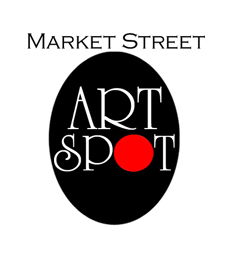 219 N. Market St.                                                                                Minerva, OH 44657       330-868-7900 / artspot@frontier.comAll accepted work must be original and for sale. Artist should submit three images of your work for consideration. Both two and three dimensional work in any medium will be considered. Submissions must be in 300 dpi jpeg format and may either be sent to, artspot@frontier.com, as attachments or placed on a CD and mailed or hand delivered to MSAS, 219 N. Market St. Minerva, OH 44675, during gallery hours: Friday 1 -6 pm and Saturday, 10 – 4 pm. CD’s will not be returned by mail but may be picked up at the gallery. Hand deliveries other than CD’s will not be accepted. Notification of acceptance will be made by phone or email.  Accepted work must be delivered ready to hang (no saw tooth hangers) during gallery hours.  The artist agrees that his/her work will be on display for a minimum of two months from the time of delivery and that he/she will promptly remove unsold work unless otherwise notified. Work left at MSAS beyond the term of this agreement risks becoming lost or damaged.  Special arrangements for delivery or pick-up may be made with ample notification by phone, 330-868-7900 or email, artspot@myfrontier.com. MSAS will receive 35% commission on all sales. Please keep this in mind and price your work accordingly. Checks for work sold will be issued on the 15th of the month following the month of the sale. Display artists are encouraged to attend all Art Spot receptions in which his/her artwork is displayed. Insurance Liability: Artists must provide their own insurance. The MSAS cannot assume any liability for loss or damage, however caused. Submission of artwork to the Art Spot and/or signature of the artist on the submission form provided constitutes agreement by the artist to all terms and conditions which are contained herein.                  Display Artist Submission FormMail or hand-deliver to: Market Street Art Spot, 219 N. Market St., Minerva, OH 44657 CD must have this form attached. Each jpeg must be titled with your last name and title of submission. (example Smith.Flowers.jpg) Please place a duplicate label to the back of each submission.NAME.……………………………..................................................................................... ADDRESS.……………………………................................................................................ CITY.……………………………........................................................................................ STATE.……………………………..........ZIP……………………………….................... PHONE.……………………………………..………....EMAIL.……………………………..................... TITLE of #1.……………………………............................................................................... MEDIUM.……………………………................................................................................. SIZE in INCHES (HxWxD).…………………………….......................................................... PRICE……………………………………………………………………………………………………………………TITLE of #2……………………………………………………………………………………………………………MEDIUM……………………………………………………………………………………………………………..SIZE in INCHES (HxWxD)………………………………………………………………………………………PRICE…………………………………………………………………………………………………………………..TITLE of #3…………………………………………………………………………………………………………..MEDIUM…………………………………………………………………………………………………………….SIZE in INCHES (HxWxD)……………………………………………………………………………………..PRICE………………………………………………………………………………………………………………….------------------------------------------------------------------------------------------------------------------------------- I understand the art I have submitted on CD is entirely my own work and that the CD will not be mailed back to me. I grant permission of the reproduction of my art in press releases, invitations, newsletters, emails and website to the Market Street Art Spot. My signature below constitutes agreement to all terms stated within the pages of this form. Signature……………………………….................................................................Date……………….…………